 НАРКОМАНИЯ  одна из самых распространенных «болезней» в России. Наркотики влияют на чувства, мысли, поведение, отношение к жизни, жизненные позиции, отношения между людьми. Наркоманией болеют как гриппом, только грипп проходит через некоторое время, а наркомания не проходит почти никогда. Все наркоманы когда – нибудь обязательно прекращают употреблять наркотики. Но только некоторым удается еще при жизни…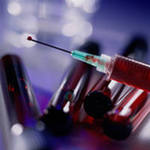 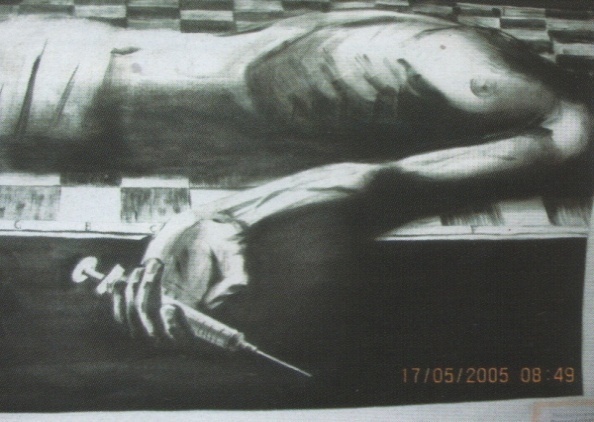 Техника конструктивного отказа:Шаг 1. Сразу займи определенную позицию, не придумывай «уважительные причины». Будь честен с собой и собеседником.Шаг 2. Покажи собеседнику, что ты слышишь его аргументы, но все равно сохраняешь свою точку зрения.Шаг 3. Займи другую позицию. Скажи: «Не дави на меня. Я уважаю твое мнение и хочу, что бы ты уважал мое».Шаг 4. Откажись продолжать этот разговор: « Об этом все. Давай лучше поговорим о….».Шаг 5. Предложи свой вариант интересно провести время. Не разочаровывайся, если в твой отказ поверят не сразу, но когда собеседник свыкнется с нежелательным для него ответом, ты поймаешь на себе его уважительный взгляд.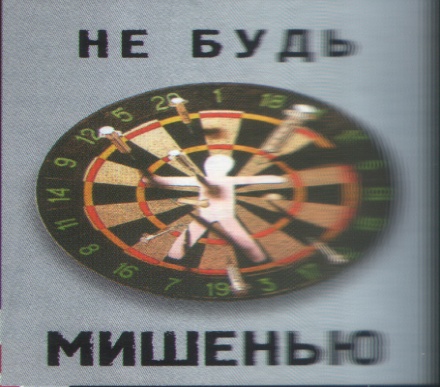 Ты молод, красив, здоров! Выбери свое дело, поставь себе цель и смело иди к ней как хозяин своей жизни.Если тебе предложили попробовать наркотик, стали «давить», помни, что  у  тебя есть право:сказать «Я не хочу», «Я против»;сказать «Нет» и не чувствовать себя виноватым, ведь ты лишь отклоняешь конкретное предложение, а не человека;не искать причин или поводов для оправдания. Подумай о том, что приближаясь к наркотикам, человек утрачивает всякую самостоятельность.С этого момента то, что он будет делать, когда и как, - уже в большей степени зависит не от него самого. Он становиться заложником и превращается в товар.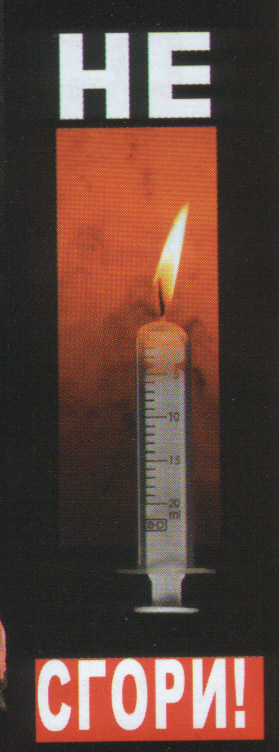 НАРКОМАНИЯ – многоликое зло.И, что самое страшное, она часто вовлекает в свои сети подростка, безвозвратно разрушая его здоровье, уродуя личность, порождая агрессивность и жестокость. Потому так коротка дорожка от наркотика до преступления.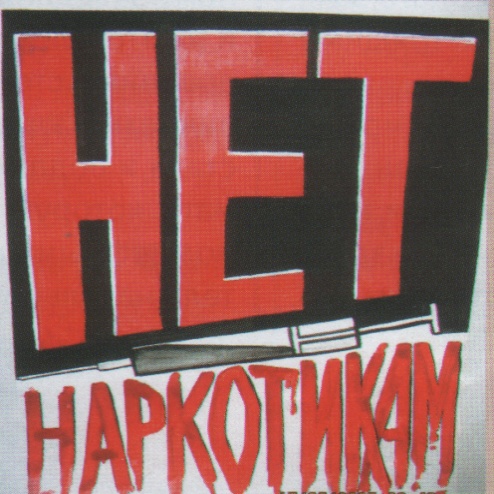 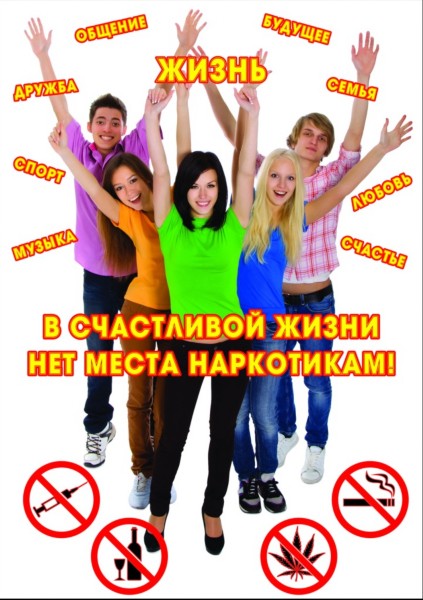 Центрсоциально-психологическойпомощи семье, детям, молодежи.График работы:с 9.00 до 17.00Выходные: суббота-воскресеньеТелефон доверия:6-25-28, 8 961 040 86 05(звонки анонимные)Наш адрес: РБ, г.Учалы, ул.Ленина 4, каб. №31МАУ Комитет по молодежной политике, спорту и туризмуЦентрсоциально-психологической помощи семье,  детям и молодежи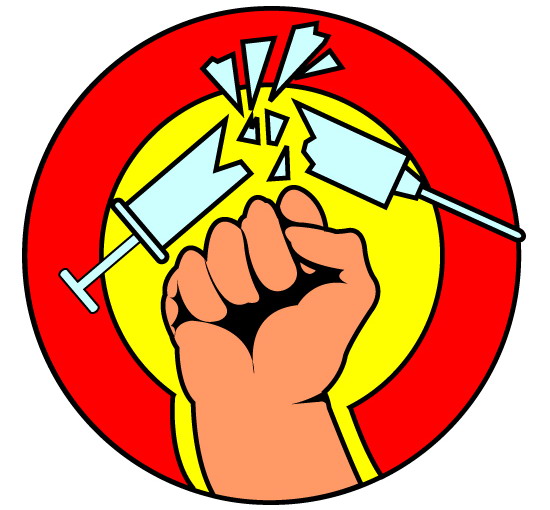 